SANCTA MARIAINSTITUUT________________________________________________________________________________________________________________________________________________________________________________________________________Heerweg 77 • 1502 LEMBEEKTel. 02 356 68 68 - Fax 02 361 20 48Internet: www.sanctamarialembeek.be  - E-mail: info@sanctamarialembeek.be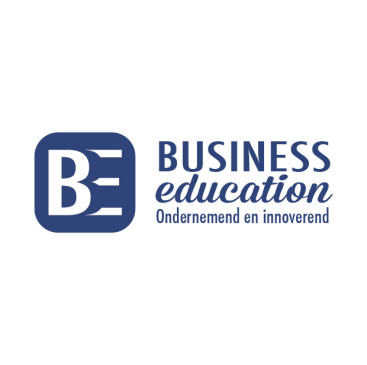 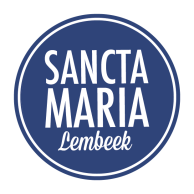 	12 augustus 2019Geachte oudersBeste leerlingenLangs deze weg wensen we jullie nog enkele fijne vakantieweken. Toch willen we al even aandacht hebben voor de start van het nieuwe schooljaar. Dit schooljaar starten we op 2 september.Om alles vlot te laten verlopen voor u en uw zoon/dochter zetten we het verloop van de eerste schooldagen op een rijtje:Voor de klas van uw zoon/dochter bedraagt het voorschot € 175. Dit bedrag omvat een voorschot op studiereizen (2 x € 6), locker (waarborg € 20 + huur € 8), de schoolagenda € 10 en de handboeken.Om het schooljaar goed te starten benadrukken we het belang van de hierboven vermelde planning wat betreft de betaling van het voorschot.We wensen iedereen alvast een goede start van het nieuwe schooljaar.Met vriendelijke groetenHerman Marissens	Ellen Van StrydonckDirecteur	Adjunct-directeurDonderdag 29 augustusMogelijkheid tot afhalen handboeken13.00 uur tot 20.00 uurBetalen van het voorschot kan met 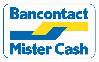 Maandag 2 septemberEerste schooldag8.50 uur tot 11.20 uur: kennismaking met klastitularis, afhalen boeken en betaling voorschotBetalen van het voorschot kan met Dinsdag 3 september8.50u tot 15.50 uur: start van het normale lesverloop